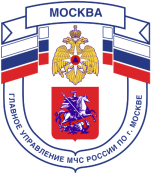 Главное управление МЧС России по г. МосквеУправление по Новомосковскому и Троицкому АО1 региональный отдел надзорной деятельности142784, г. Москва, пос. Московский, д. Румянцево, стр.2, подъезд 16В, тел.+7(495)240-52-46,email:unitao.1rond@yandex.ruРекомендации дачникамВо время отдыха на приусадебном участке или даче следует заранее позаботиться, чтобы место, где готовится шашлык было вдалеке от строений и рядом не было ничего, что могло бы загореться. Не разжигайте мангал под кронами деревьев и на земле, покрытой сухой хвоей и листвой. Сразу закрывайте и ставьте подальше жидкость для розжига углей.Если Вы заметили загорание - немедленно вызывайте пожарную охрану по телефону "101", а за тем приступайте к локализации загорания подручными средствами, соблюдая предельную осторожность. Локализовать загорание - значит не дать распространится огню на соседние постройки и дачные участки, сделать это можно потушив горящую траву используя воду или песок, разобрав участок забора, убрав пиломатериалы и дрова на пути распространения огня.После того, как была вызвана пожарная охрана необходимо отправить кого-нибудь встречать пожарные машины, так как сотрудники пожарной охраны могут не знать, есть ли проезд к месту загорания и где лучше и быстрее подъехать. Если в дачном обществе имеются противопожарные водоисточники, следует сказать об этом прибывшим пожарным.Тел. пожарной охраны – «101»Единый телефон доверияГлавного управления МЧС России по г. Москве: +7(495) 637-22-22mchs.qov.ru – официальный интернет сайт МЧС России1 региональный отдел надзорной деятельностиemail:unitao.1rond@yandex.ru